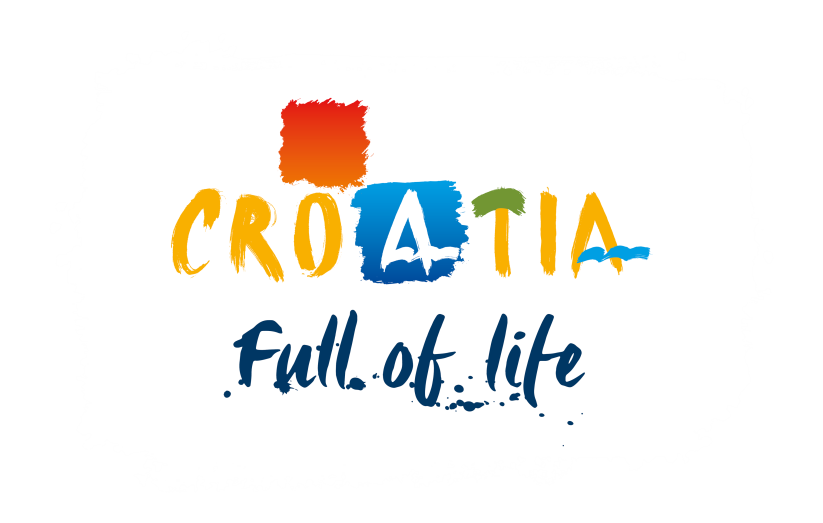 Odabir marketinške agencije za izradu strategije oglašavanja i media plana 
te provođenje marketinških aktivnosti HTZ-a            Opis projektaIzradila:Hrvatska turistička zajednicaZagreb, rujan 2016.A) UvodPreambulaHrvatska: vizija i marketinški ciljevi za 2020. Ciljani potrošačiKljučni turistički proizvodiCiljane geozoneA.1. Preambula Marketinški plan za razdoblje 2014. - 2020. definiran je kroz tri ciljaU svrhu postizanja zadanih ciljeva strateškog plana razvoja turizma do 2020. godine, Sabor Hrvatske turističke zajednice usvojio je Strateški marketinški plan hrvatskog turizma (SMPHT) za razdoblje od 2014. do 2020. godine.Plan uključuje tri glavna cilja: znatno jačanje brenda Hrvatske kao turističke destinacije, privlačenje dodatnog broja turista u predsezoni i posezoni te povećanje prosječne dnevne potrošnje realiziranih turista.Vanjske usluge koje je zatražio HTZRadi uspješne realizacije Marketinškog plana, HTZ je (putem nadmetanja) odlučio pristupiti prikupljanju i odabiru ponuda specijaliziranih agencija za izvršenje sljedeće usluge:izradu strategije oglašavanja, izradu media planova te provođenje online i offline marketinških aktivnosti HTZ-a u 2017. godini, uz mogućnost produljenja na 2018. godinu (u daljnjem tekstu „Kampanje HTZ-a“).Cilj i sadržaj dokumentacijeOva dokumentacija sadržajno je uređena na način koji omogućuje razumijevanje samog konteksta i karakteristike tražene usluge, a uključuje:Poglavlje A:Glavni ciljevi i strategije marketinškog plana. Poglavlje B:Predkvalifikacijska faza.Poglavlje C:Pregovaračka faza – provedba prikupljanja, ocjene i odabira ponude.Prilozi:Obrasci za podnošenje ponude: 1 - 7Pojašnjenja i tumačenja ove dokumentacijeHTZ će na zahtjev Ponuditelja, upućen putem elektroničke pošte, otkloniti sve nejasnoće i ponuditi dodatna pojašnjenja, a u svrhu prikupljanja što kvalitetnijih ponuda.U slučaju bilo kakvih pitanja/dvojbi ili potrebe za pojašnjenjem molimo obratiti se, na adresu e-pošte marketing@htz.hr, najkasnije do:Za predkvalifikacijsku fazu: do 19.09.2016.Za pregovaračku fazu: do 17.10.2016.A.2. Hrvatska: vizija i marketinški ciljevi za 2020. Hrvatska, kao turistička destinacija, obiluje mogućnostima koje proizlaze iz njezinih prirodnih ljepota i kulturnih znamenitosti, netaknute prirode, jedinstvenog životnog stila, jedinstvenog sustava otoka, iskustva u turističkom poslovanju, tradicije u gostoprimstvu i povoljnog geografskog položaja unutar Europske unije.Vizija U kontekstu predložene vizije Hrvatska želi igrati važnu ulogu u svim važnijim područjima turističkog poslovanja: iskustvenom, istraživačkom, zabavnom, poslovnom.  Sljedeća slika prikazuje viziju i povezane marketinške ciljeve, koji su detaljno opisani u nastavku:Vizija i marketinški ciljevi iz Plana od 2014. do 2020. 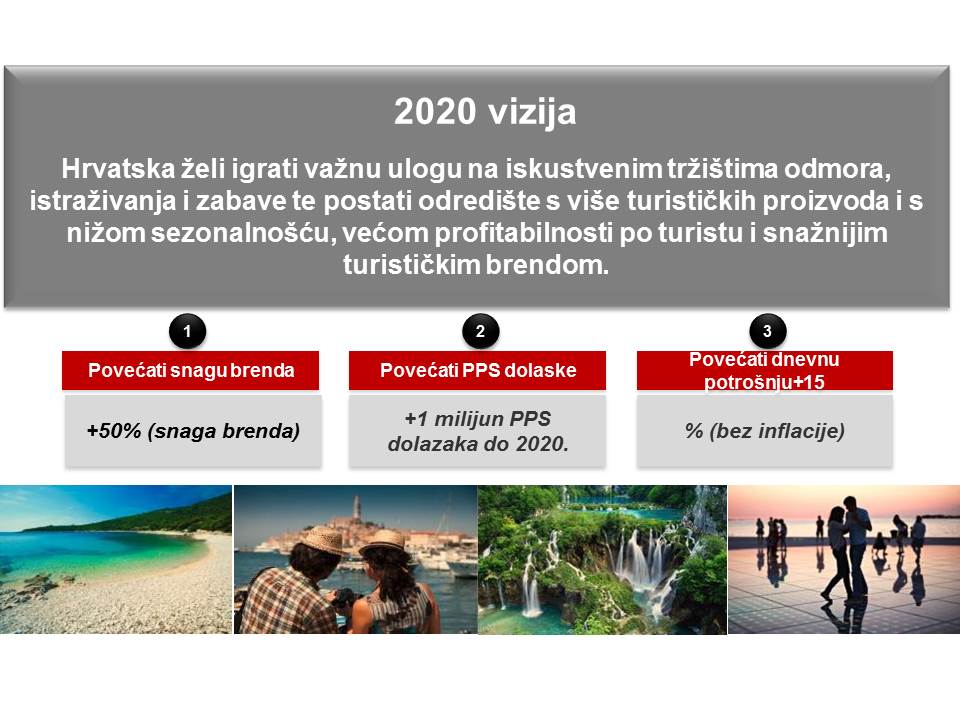 Marketinški ciljeviHrvatska je suočena s mnogobrojnim izazovima koji u ovom trenutku sprečavaju ostvarivanje predložene vizije: njezin turistički brend nije dovoljno prepoznat i razumljiv na tržištu, turistička potražnja snažno je koncentrirana na razdoblje od 80 dana ljeta, a prosječna dnevna potrošnja gostiju ispod je mediteranskog prosjeka.Sljedeća tablica prikazuje način na koji bi marketinški plan trebao pomoći ostvarenju predložene turističke vizije Hrvatske.Tri ciljaA.3. Ciljani potrošačiCiljani potrošači prema demografskim varijablama(Detaljnije informacije bit će dostupne isključivo Ponuditeljima u drugoj fazi postupka, putem briefa ili na upit).A.4. Ključni turistički proizvodiKljučni turistički proizvodi (temeljeni na portfelju turističkih proizvoda definiranih Strategijom razvoja turizma Republike Hrvatske do 2020. godine), predstavljaju jednu od polaznih postavki za formiranje marketinške i komunikacijske strategije HTZ-a tijekom 2017. godine: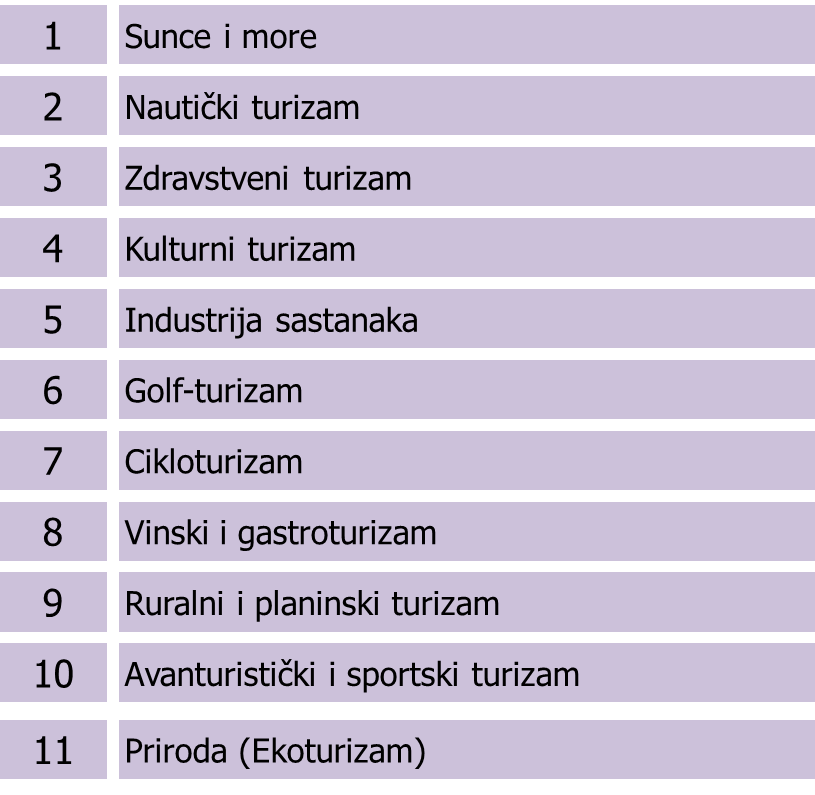 A.5. Ciljane geozoneU pogledu oblikovanja marketinške i komunikacijske strategije na ključnim emitivnim tržištima, HTZ će se u razdoblju do 2020. godine rukovoditi smjernicama SMPHT-a (utemeljenim na portfelju tržišta definiranih Strategijom razvoja turizma Republike Hrvatske do 2020. godine):Budući da su marketinški proračuni ograničeni, vrlo je važno ciljati specifične geozone (ne cijele zemlje), ovisno o njihovoj tržišnoj atraktivnosti i povezanosti s Hrvatskom. Temeljem kriterija tržišnog potencijala i postojanja izravnih letova, ili letovima s jednim presjedanjem odnosno destinacija u zoni dosega između četiri i šest sati udaljenosti automobilom od Hrvatske, HTZ će dostaviti ciljane geozone isključivo ponuditeljima u drugoj fazi postupka.B) Opis projektaPredmet nadmetanjaKonačna usluga koju isporučuje odabrani PonuditeljProcijenjena vrijednost uslugeU svrhu učinkovitog ostvarenja triju fokusiranih ciljeva marketinškog plana 2014. - 2020. (znatno jačanje brenda Hrvatske kao turističke destinacije, privlačenje dodatnog broja turista u predsezoni i posezoni te povećanje prosječne dnevne potrošnje realiziranih turista), HTZ će uložiti pojačane napore u sveobuhvatnoj (360º) komunikaciji vezanoj uz postizanje odabranih ciljeva na području ciljanih geozona. Mjere će uključivati različite integrirane marketinške taktike u offline i online segmentu te koordinirani pristup tržištima i ciljnim skupinama kroz suradnju odabrane marketinške agencije i PR agencije, a u svrhu dostizanja ciljeva određenih Strateškim marketinškim planom hrvatskog turizma.B.1. Predmet nadmetanja:  Provedba kampanja HTZ-aPredmet nadmetanja obuhvaća sljedeće usluge i aktivnosti: izradu strategije oglašavanja, media planova, provođenje online i offline marketinških aktivnosti HTZ-a u razdoblju za 2017. godinu s mogućnošću produljenja ugovora na 2018. godinu, u cijelosti ili djelomično (za pojedinu kampanju, razdoblje, tržište i sl.). Plan dizajniran od stane odabranog Ponuditelja imat će za cilj točno targetiranje ciljnih skupina turista na određenim geozonama prema iskazanim interesima vezanim uz putovanje u Hrvatsku, u cilju postizanja triju glavnih ciljeva na tržištima:•	Njemačka			•	Ujedinjena Kraljevina	•	Italija				•	Austrija•	Poljska			•	Francuska 		•	Švedska			•	Benelux		•	Švicarska			•	Španjolska		•	Slovenija			•	Češka			•	Mađarska			•	Slovačka		•	RusijaUgovor o obavljanju poslova koji su predmet ovog nadmetanja zaključit će se isključivo s jednom agencijom za sva tržišta i sve segmente oglašavanja.B.2. Konačna usluga koju isporučuje odabrani PonuditeljUsluga koju isporučuje odabrani Ponuditelj obuhvaća sljedeće:Analiza i istraživanje tržištaOdabrani Ponuditelj izrađuje analizu i istraživanje svakog tržišta. Analiza na temelju kojih će se izrađivati media plan za svako tržište obuhvaća:analiza pojedine ciljane skupineanaliza medijske konzumacije pojedine ciljane skupineconsumer journey – kada i kako potrošač donosi svoje odluke o odabiru destinacije za odmoranaliza konkurencijeevaluacija ponuda za ostale slične ponude koje tijekom razdoblja trajanja ugovora zaprimi HTZanaliza tržišta (media market overview)Strategija oglašavanjaOdabrani Ponuditelj na temelju provedene analize i zadanih budžeta izrađuje:opću strategiju oglašavanja na tržištustrategije oglašavanja trebaju biti napravljene za sva tržišta u istom obrascuMedia planovi i definiranje KPI-ova  HTZ u 2017. godini namjerava provesti 5 oglašivačkih kampanja. Popis svih predviđenih kampanja, ciljeve, raspored i budžete istih te detaljan brief za prvu kampanju (prosinac 2016./siječanj 2017.) HTZ će dostaviti ponuditeljima koji će biti pozvani u drugi krug nadmetanja.Media planovi:Detaljan media plan i specifikacije oglasa za prvu kampanju (prosinac 2016./siječanj 2017.)Ostale detaljne media planove odabrani ponuditelj će predlagati i dostavljati HTZ-u prema naknadno dogovorenom rasporedu, briefovima i ostalim potrebnim parametrima za izradu detaljnih media planova. Okvirni raspored dostave ostalih detaljnih media planova i specifikacija: 09.01.2017., 17.02.2017., 30.06.2017. i 30.08.2017.ključni pokazatelji uspješnosti po svakoj kampanji (KPI)media plan treba isključiti aktivnosti oglašavanja na tražilicama i društvenim mrežama, koje HTZ već provodimedia planovi za sva tržišta trebaju biti napravljeni u istom obrascuProvedba oglašavanja Hrvatska će turistička zajednica na temelju dostavljene dokumentacije, a u skladu s uvjetima određenim ovom dokumentacijom te eventualnim dodatnim kriterijima koji će se ponuditeljima dostaviti zajedno s uputama za sudjelovanje u drugoj fazi nadmetanja odabrati najbolju ponudu te s odabranim ponuditeljem potpisati ugovor za 2017. godinu s mogućnošću produženja za 2018. godinu. Na temelju prihvaćene ponude Ponuditelj će provoditi oglašavanja za kampanje HTZ-a, što obuhvaća:predlaganje pojedinačnog media plana po pojedinom tržištu, prema briefu HTZ-a, i njegovo usuglašavanje s HTZ-omdefiniranje KPI-ova pojedine kampanje po pojedinom tržištuosiguranje pristupa i zakup medijskog prostora potrebnog za izvršenje media planapostavljanje kampanje osiguravanje Hrvatskoj turističkoj zajednici nesmetanog pristupa u sustave i platforme za praćenje i optimizaciju kampanjaNadzor i optimizacija u skladu s postavljenim KPI-ovimaOdabrani ponuditelj, po postavljanju planiranih kampanja, dužan je izvršavati:redoviti monitoring kampanjapraćenje izvršenja ključnih pokazatelja uspješnosti kampanja (KPI)optimizacija kampanja u cilju ostvarenja KPI-ovaRedovno tjedno i mjesečno izvještavanje o kampanji
Odabrani ponuditelj će redovno izvještavati o provedbi kampanje te ispunjavanju zadanih pokazatelja uspješnosti kampanje (KPI) te predočiti dokaze o svim planiranim i izvršenim aktivnostima u skladu s traženjima od strane Hrvatske turističke zajednice:izrada predloška za dvotjedne i mjesečne izvještaje o realizaciji kampanjeredovno izvješćivanje u skladu s odobrenim predloškomizrada mjesečnih računa o realiziranim aktivnostima te dokaznica prema specifikacijama HTZ-aIzvještaj po realiziranoj kampanji, post-buy analiza i prijedlozi za poboljšanje u budućim kampanjamaPonuditelj će osim dokaza o izvršenju izraditi i:finalni izvještaj o realiziranoj kampanjipost-buy analize za svaki kanal korišten u kampanjiprijedloge za poboljšanje budućih kampanjasustav za učenje i razmjenu znanja između agencije i HTZ-aOSTALE ODREDBEodrediti način komunikacije središnjice agencije, podružnica agencija i HTZ-apredstaviti HUB tim središnjice i tim po tržištimastrategije, media planovi, analize i izvješća trebaju biti u istom obrascu za sva tržištaIstaknuti koji Ad Serving sustav će se koristiti za digitalne kampanje HTZ-aB.3. Budžet za oglašavanje i agencijska provizija (cijena usluge)Za aktivnosti vezane uz provođenje online i offline marketinških aktivnosti u 2017. godini, HTZ  predviđa novčana sredstva u ukupnom iznosu od 32.000.000,00 HRK (bez PDV-a). Iznos obuhvaća i sve agencijske troškove odnosno agencijsku proviziju.Hrvatska turistička zajednica zadržava pravo da za vrijeme trajanja ugovora izmjeni visinu budžeta u bilo kojem dijelu.Cijena (agencijska provizija) uključuje troškove provedbe ugovorenih usluga i neograničena prava korištenja svih dostavljenih strategija, istraživanja i analiza te sve ostale troškove nastale obavljanjem usluga koje su predmet ovog nadmetanja.C) Odabir ponudeDostavljanje ponudaOcjena ponudaPredkvalifikacijska faza:Predkvalifikacijska faza obuhvaća objavu poziva na iskazivanje interesa i odabir maksimalno pet ponuditelja koji će se pozvati na dostavu ponuda u sljedećoj fazi postupka nabave.Poziv na iskazivanje interesa:Poziv na iskazivanje interesa javno se  upućuje svim zainteresiranim subjektima koji ispunjavaju uvjete za kvalifikaciju u sljedeću fazu postupka.Poziv na iskazivanje interesa objavljuje se na internetskim stranicama: http://business.croatia.hr/hr-HR/Business  Uvjeti:1. IskustvoHTZ želi ostvariti suradnju s međunarodno priznatom medijskom agencijom koja imadugogodišnje i dokazano iskustvo u pružanju predmetne vrste usluge, a koja je u mogućnosti predočiti dokaze da udovoljava sljedećim kriterijima:najmanje 5 godina aktivnog djelovanja na tržištunajmanje 5 istaknutih klijenata u posljednjih 5 godina2. SposobnostHTZ želi ostvariti suradnju s međunarodno priznatom medijskom agencijom koja imadugogodišnje i dokazano iskustvo u pružanju predmetne vrste usluge, a koja je u mogućnosti predočiti dokaze da udovoljava slijedećim kriterijima:ima vlastite podružnice/predstavništva/urede (članove poslovne grupacije) na minimalno sljedećim tržištima:NjemačkaVelika BritanijaItalijaAustrijaFrancuskaPoljskaŠvedskaNisu dopuštene prijave zajednice ponuditelja. Zajednicom ponuditelja se ne smatra poslovna grupacija definirana ovom dokumentacijom. Poslovnom grupacijom smatraju se poslovni subjekti koji se nalaze u odnosu kontrole na jedan od slijedećih načina:kroz vlasničku povezanost (vladajući i ovisni subjekt)kao društva koncerna (jedinstveno upravljanje ili vlasnička kontrola nad više subjekata od strane jednog vladajućeg subjekta)predstavništvo/ured bez pravne osobnosti osnovan od strane jednog od društva poslovne grupacijePoslovnom grupacijom ne smatraju se poslovni subjekti povezani kroz ugovore o poslovnoj suradnji, franšizi i sl.U slučaju postojanja poslovne grupacije, kao ponuditelj i ugovaratelj poslova prijavljuje se isključivo jedan od članova poslovne grupacije koji preuzima sve obveze iz ugovora te koji nastupa u ime i za račun svih članova zajednice ponuditelja. 3. Razdoblje djelovanjaPonuditelj mora dokazati kako je od osnutka pravne osobe prošlo najmanje pet  (5)godina – kao dokaz služi izvadak iz sudskog ili drugog poslovnog registra sa naznačenim datumom osnivanja kojim mora biti dostavljen uz ponudu.4. Podmirene porezne obvezePotpisana Izjava o podmirenim poreznim obvezama koja je priložena ovomPozivu.5. Potvrda o nekažnjavanjuPotpisana Izjava o nekažnjavanju koja je priložena ovom Pozivu.6. Popis klijenta općenito i popis turističkih klijenata7. Case study po izboruVažna napomena: HTZ može naknadno provjeriti istinitost podataka, preporuka,dokaza i potvrda o osposobljenosti.Ako pojedini dokaz nije jasan odnosno nije dostavljen, HTZ može pozvati ponuditelja da isti pojasni ili dostavi u roku koji mu odredi za tu svrhu.U ovoj fazi postupka nije nužno dostaviti cijenu ponude.Ponuditelj koji ne ispunjava propisane uvjete ili propisanu dokumentaciju neće se razmatrati.Odabir:Tehničko će povjerenstvo u predkvalifikacijskoj fazi na temelju dostavljene dokumentacije odlučiti koji će se ponuditelji pozvati u sljedeću fazu postupka. Najveći broj ponuditelja koji će se pozvati u sljedeću fazu postupka je 5. U slučaju da neki od ponuditelja po obavijesti da je odabran za drugu fazu postupka odustane od daljnjeg nadmetanja, tehničko povjerenstvo može odlučiti da će se umjesto navedenog ponuditelja pozvati sljedeći po redu.Tehničko povjerenstvo o kvalifikaciji ponuditelja za sljedeću fazu odlučuje uzimajući u obzir gore navedene kriterije i dostavljene dokumentacije.HTZ će po upućivanju poziva za sudjelovanje u sljedećoj fazi postupka, odabranim ponuditeljima dostaviti dokumentaciju koja je potrebna za izradu ponude te detaljne upute i uvjete za daljnje sudjelovanje u postupku kao i uvjete ugovora koji će se sklopiti s odabranim ponuditeljem.Rok za dostavu ponuda je 21.9.2016. do 16:00 sati.Pregovaračka fazaC.1. Dostavljanje ponudaPonuditelj koji je pozvan u pregovaračku fazu dužan je najkasnije do 26.09.2016., do 16:00 sati, pismenim putem na adresu elektroničke pošte marketing@htz.hr, potvrditi sudjelovanje u nadmetanju te dostaviti svoju konačnu ponudu do 28.10.2016. do 16:00 sati.Ako u navedenom roku ne zaprimi odgovarajuću potvrdu, Hrvatska će turistička zajednica smatrati kako Ponuditelj odustaje od sudjelovanja u nadmetanju.Sadržaj prijedloga/ponudeUz obavezno ispunjen i potpisan Ponudbeni list, koji se nalazi kao dodatak ovom dokumentu, ponuda mora sadržavati:Informacije o ponuditelju i o članovima radnog timaAnalizu i istraživanje tržištaStrategiju oglašavanja po tržištimaMedia planove i definirane KPI-ove:Detaljan media plan i specifikacije oglasa za prvu kampanju (prosinac 2016./siječanj 2017.). Ostale detaljne media planove ponuditelji će dostaviti prema naknadno dogovorenom rasporedu, briefovima i ostalim potrebnim parametrima za izradu detaljnih media planova. Okvirni raspored dostave ostalih detaljnih media planova i specifikacija: 09.01.2017., 17.02.2017., 30.06.2017. i 30.08.2017.Agencijsku proviziju za sva tržištaDefiniranje ključnih pokazatelja uspješnosti kampanja  (KPI-ova)Nadzor i optimizaciju u skladu s postavljenim KPI-ovimaDetaljan opis provođenja kampanja i monitoringa kampanja (osobito digitalnih kampanja) kao i popis alata koji će se koristitiSpecifikacije o Ad Serving sustavu koji će se koristitiIzvješća i edukaciju:Predložak tjednog i mjesečnog izvješća o realizaciji kampanjePredložak finalnog izvješća o realiziranoj kampanjiPredložak post-buy analize za svaki kanal korišten u kampanjiPredložak i primjere edukacije i razmjene znanja između agencije i HTZ-aDostavljanje ponudaSva dokumentacija dostavlja se u tiskanom i u digitalnom obliku (na digitalnom mediju: USB stick, CD, DVD i sl.) na adresu Hrvatska turistička zajednica, Iblerov trg 10/IV, 10000 Zagreb.Rok za dostavu ponuda je 28.10.2016. do 16:00 sati.C.2. Ocjena ponudaPovjerenstvo za odabir razmotrit će pristigle ponude. Ocjena Povjerenstva daje se po pojedinom ključnom tržištu i predstavlja 70 % ukupne ocjene, dok se preostalih 30 % odnosi na cijenu ponude. Ponuditelj čija je ponuda ocijenjena najvišom ocjenom za najveći broj ključnih tržišta bit će odabran.Tehnički kriterijiCijena ponudeBodovi za cijenu ponude (agencijsku proviziju) rangirat će se na način da će ponuda s najnižom istaknutom cijenom dobiti maksimalnih 30 bodova, a sve slijedeće ponude po 5 bodova manje i tako do ponude s najvišom cijenom koja će dobiti minimalnih 10 bodova. Ukoliko više ponuditelja iskaže jednaku agencijsku proviziju rangirat će se na način da zauzmu isto mjesto za obračun bodova dok sljedeća agencija s većom ponudom dobiva onoliko manje bodova koliko bi dobila da navedene agencije nemaju isti broj. Primjeri:			Ponuditelj	Provizija				Bodovi			Agencija A	1%				30 bodova			Agencija B	2%				25 bodova			Agencija C	3%				20 bodova			Agencija D	4%				15 bodova			Agencija E	5%				10 bodova			Agencija A	1%				30 bodova			Agencija B	2%				25 bodova			Agencija C	2%				25 bodova			Agencija D	3%				15 bodova			Agencija E	4%				10 bodova			Agencija A	1%				30 bodova			Agencija B	2%				25 bodova			Agencija C	3%				20 bodova			Agencija D	3%				20 bodova			Agencija E	3%				20 bodovaJednadžba za ocjenu ponudeUspjeh Ponuditelja u ovom postupku utvrđuje se primjenom sljedeće matematičke jednadžbe:X = A * 70% + PX = Ukupan broj bodova ostvaren od Ponuditelja koji se ocjenjujeA = Ukupan broj bodova ostvaren u tehničkim kriterijimaP = Broj bodova ostvaren prema cijeni ponude Vrednovanje ponuda temelji se na diskrecijskoj ocjeni ponuda od strane članova Povjerenstva.HTZ nije dužan odabrati ponudu te je ovlašten u bilo kojoj fazi postupka odustati od prihvata ponude, sve do trenutka sklapanja ugovora s odabranim Ponuditeljem, bez prava bilo kojeg Ponuditelja na naknadu bilo kakve štete koja mu zbog tog razloga nastane ili može nastati. Ponuditelji čija ponuda nije odabrana nemaju pravo žalbe niti pravo na naknadu bilo kojih troškova vezanih uz ovaj postupak.HTZ može naknadno donijeti odluku o produženju roka dostave ponude ili na bilo koji način izmijeniti uvjete iz ove dokumentacije.U slučaju odabira/prihvata ponude, HTZ ima pravo od odabranog ponuditelja zatražiti dostavu svih dokaza koje smatra relevantnim za dokazivanje mogućnosti ispunjavanja preuzetih obveza kao i njihove kvalitete. U slučaju kada ti dokazi prema diskrecijskoj procjeni HTZ-a upućuju na nemogućnost ili otežanost pri ispunjavanja preuzetih obveza odnosno dovode u pitanje njihovu kvalitetu, HTZ će odustati od prihvata ponude odnosno sklapanja ugovora s odabranim Ponuditeljem bez prava bilo kojeg Ponuditelja na naknadu bilo kakve štete koja mu zbog tog razloga nastane ili može nastati.Obveze odabranog Ponuditelja nakon odabiraPonuditelj je dužan zaključiti Ugovor o pružanju usluge. SažetakPrva faza: Predkvalifikacijski postupak•	Rok za dostavu eventualnih pitanja/dvojbi vezano uz natječaj: 19.09.2016. do 12:00 sati prema srednjoeuropskom vremenu (CET), na marketing@htz.hr •	Rok za dostavu ponuda (ispunjenih obrazaca): 21.09.2016. do 16:00 sati (CET).•	Hrvatska turistička zajednica će do 23.09.2016. obavijestiti sve Ponuditelje, koji su sudjelovali u predkvalifikacijskom postupku, o rezultatima istog. Ponuditelji imaju rok do 26.09.2016. za potvrdu primitka obavijesti i potvrdu sudjelovanja u drugom krugu.Druga faza: Dostavljanje ponuda/pregovori•	Hrvatska će turistička zajednica do 27.09.2016., u pisanom obliku, dostaviti brief te svu ostalu dokumentaciju potrebnu za dostavu ponuda.• Rok za dostavu eventualnih pitanja/dvojbi vezano uz natječaj: 17.10.2016. do 12:00 sati (CET), uz mogućnost organiziranja sastanaka po potrebi.•	Ponuditelji moraju dostaviti svoje konačne ponude do 28.10.2016. do 16.00 sati (CET), nakon kojih će ih Hrvatska turistička zajednica obavijestiti o terminima održavanja prezentacije u Zagrebu (okvirni datumi: 31.10. – 11.11.2016.).Obrazac za podnošenje ponude 1. – Opće informacije o Ponuditelju odgovornom za projektPotpis osobe ovlaštene za zastupanje Ponuditelja		Pečat Ponuditelja Mjesto __________________________Datum __________________________Obrazac za podnošenje ponude 2. – Popis istaknutih klijenata (općenito) u posljednjih deset (10) godinaPotpis osobe ovlaštene za zastupanje Ponuditelja		Pečat Ponuditelja Mjesto __________________________Datum __________________________Obrazac za podnošenje ponude 3. – Popis istaknutih klijenata iz sektora turizma u posljednjih deset (10) godinaPotpis osobe ovlaštene za zastupanje Ponuditelja		Pečat Ponuditelja Mjesto __________________________Datum __________________________Obrazac za podnošenje ponude 4. – Sastav radnog tima i zadaciPotpis osobe ovlaštene za zastupanje Ponuditelja		Pečat Ponuditelja Mjesto __________________________Datum __________________________Obrazac za podnošenje ponude 5. – Izjava o nekažnjavanjuSTATEMENT OF GOOD CONDUCTIZJAVA O NEKAŽNJAVANJUJa, ________________________ (ime i prezime) iz _______________________ izjavljujem da mi nije izrečena pravomoćno osuđujuća presuda za bilo koje od sljedećih kaznenih djela, odnosno za odgovarajuća kaznena djela prema propisima države sjedišta Ponuditelja ili države čiji je državljanin osoba ovlaštena po zakonu za zastupanje gospodarskog subjekta: prijevara, prijevara u gospodarskom poslovanju, primanje mita u gospodarskom poslovanju, davanje mita u gospodarskom poslovanju, zlouporaba u postupku javne nabave, utaja poreza ili carine, subvencijska prijevara, pranje novca, zlouporaba položaja i ovlasti, nezakonito pogodovanje, primanje mita, davanje mita, trgovanje utjecajem, davanje mita za trgovanje utjecajem, zločinačko udruženje i počinjenje kaznenog djela u sustavu zločinačkog udruženja iz Kaznenog zakona, odnosno za kaznena djela: prijevare, pranja novca, prijevare u gospodarskom poslovanju, davanja mita u gospodarskom poslovanju, udruživanja za počinjenje kaznenih djela, zlouporabe položaja i ovlasti, zlouporabe obavljanja dužnosti državne vlasti, protuzakonitog posredovanja, primanja mita i davanja mita, odnosno za odgovarajuća kaznena djela prema propisima zemlje sjedišta Ponuditelja ili države iz koje dolazi osoba ovlaštena za zastupanje Ponuditelja. Ovu izjavu dajem osobno, za sebe kao osoba ovlaštena za zastupanje Ponuditelja _________________________________ (tvrtka) sa sjedištem u ______________________ kao i za samog Ponuditelja.U ________________, _____._____. 2016. godine.            (mjesto) 	      (datum) M.P. (mjesto pečata)________________________________________				           (potpis osobe ovlaštene za zastupanje Ponuditelja) Obrazac za podnošenje ponude 6. – Izjava o podmirenim poreznim obvezamaIZJAVA O PODMIRENIM POREZNIM OBVEZAMAJa, ________________________ (ime i prezime) iz _______________________, kao osoba ovlaštena za zastupanje Ponuditelja _________________________________ (tvrtka) sa sjedištem u ______________________ izjavljujem da Ponuditelj u trenutku davanja ove izjave nema dospjelih, a neplaćenih dugovanja po osnovi poreza ili socijalnih davanja u Republici Hrvatskoj kao i državi svojeg sjedišta. U ________________, _____._____. 2016. godine.            (mjesto)                   (datum) 									M.P. (mjesto pečata) 				     ___________________________________________ 				       (potpis osobe ovlaštene za zastupanje Ponuditelja) Obrazac za podnošenje ponude 7. – Popis vlastitih podružnica / predstavništava / ureda na tržištimaPopis vlastitih podružnica/predstavništava/ureda na tržištimaPotvrđujemo da su navedene podružnice/predstavništva/uredi s ponuditeljem povezane na jedan od sljedećih načina:kroz vlasničku povezanost (vladajući i ovisni subjekt), ilikao društva koncerna (jedinstveno upravljanje ili vlasnička kontrola nad više subjekata od strane jednog vladajućeg subjekta)predstavništvo/ured bez pravne osobnosti osnovan od strane jednog od društva poslovne grupacijePovezanim društvima s ponuditeljem ne smatraju se poslovni subjekti povezani kroz ugovore o poslovnoj suradnji, franšizi i sl. te se ista neće uzeti u obzir prilikom ocjenjivanja ovog uvjeta odnosno u takvim slučajevima smatrat će se da ponuditelj nije zadovoljio uvjet postojanja vlastitih podružnica/predstavništava/ureda na ključnim tržištima.ProblematikaGlavni ciljPomoćni ciljevi po segmentua. Snaga hrvatskog brenda izrazito je slaba.Povećati snagu brenda + 50 % (snaga brenda)Gost 75 % svijesti o brendu kod ciljane populacije; Razumijevanje ponude Hrvatske kod 60 % ciljane populacije.b. Hrvatska je suočena s problemom privlačenja turista u pred i postsezoni (PPS)Povećati broj PPS dolazaka + jedan milijun PPS dolazaka do 2020. Gosti utjecati na 50 milijuna potencijalnih PPS dolazaka c. Prosječna dnevna potrošnja po gostu je slaba.Povećati prosječnu potrošnju po gostu+15%(bez inflacije)Gost Povećati prosječnu potrošnju po gostu (+ 15 % neto) prije 2020. godine PrijateljiParoviObiteljiGodine starosti: 18-29Prihodi kućanstva: visokiUrbano stanovništvoPutuju bez djeceGodine starosti: 30-39 / 40-54 / 55+Prihodi kućanstva: visokiUrbano stanovništvoPutuju bez djeceGodine starosti: od 30-39 / 40-54Prihodi kućanstva: visokiUrbano stanovništvoPutuju s djecomKategorijaMaksimalan broj bodovaMaksimalan broj bodovaObrazloženje i kreativnost strategije za tržište35Media plan za prvu kampanju i njegova usklađenost sa SMPHT30Analiza tržišta i ciljnih skupina20Način kvantitativnog mjerenja ostvarenih rezultata (Post-buy analiza)10Način upravljanja kampanjom5UKUPNO  (1.+2.+3.+4.+5.+6.) = A100Važna napomena: Istaknuta agencijska provizija (cijena ponude) uključuje sve troškove provedbe ugovorenih usluga i neograničena prava korištenja svih dostavljenih istraživanja i analiza, te sve ostale troškove nastale obavljanjem usluga koje su predmet ovog nadmetanja (osim troškova zakupa medijskog prostora – „media buy“).Naziv pravne osobeRegistrirano sjedište pravne osobeAdresa e-pošte pravne osobePorezni broj pravne osobeRazdoblje djelovanja (datum osnivanja i naziv tijela kod kojeg je registriran)Osoba ovlaštena za zastupanje pravne osobe (ime, prezime, funkcija)Broj ugovoraNaziv i adresa naručiteljaPredmet ugovoraVrijeme i mjesto izvršenog ugovora 1.2.3.4.5.6.7.8.9.10.11.12.13.14.15.Broj nagrade Ime nagradeVrsta nagradeNagradu uručioGodina dodjele1.2.3.4.5.6.7.8.9.10.11.12.13.14.15.Ime i prezime člana radnog tima Funkcija u radnom timu Zadaci u radnom timuTržišteNazivAdresaNJEMAČKAVELIKA BRITANIJAITALIJAAUSTRIJAPOLJSKAFRANCUSKAŠVEDSKABENELUXŠVICARSKAŠPANJOLSKASLOVENIJAČEŠKAMAĐARSKASLOVAČKARUSIJA